Додаток
до постанови Верховної Ради України 
від			2020 р. №
ВИКОПІЮВАННЯ 
із кадастрової карти (плану) міста Арциза Болградського району Одеської області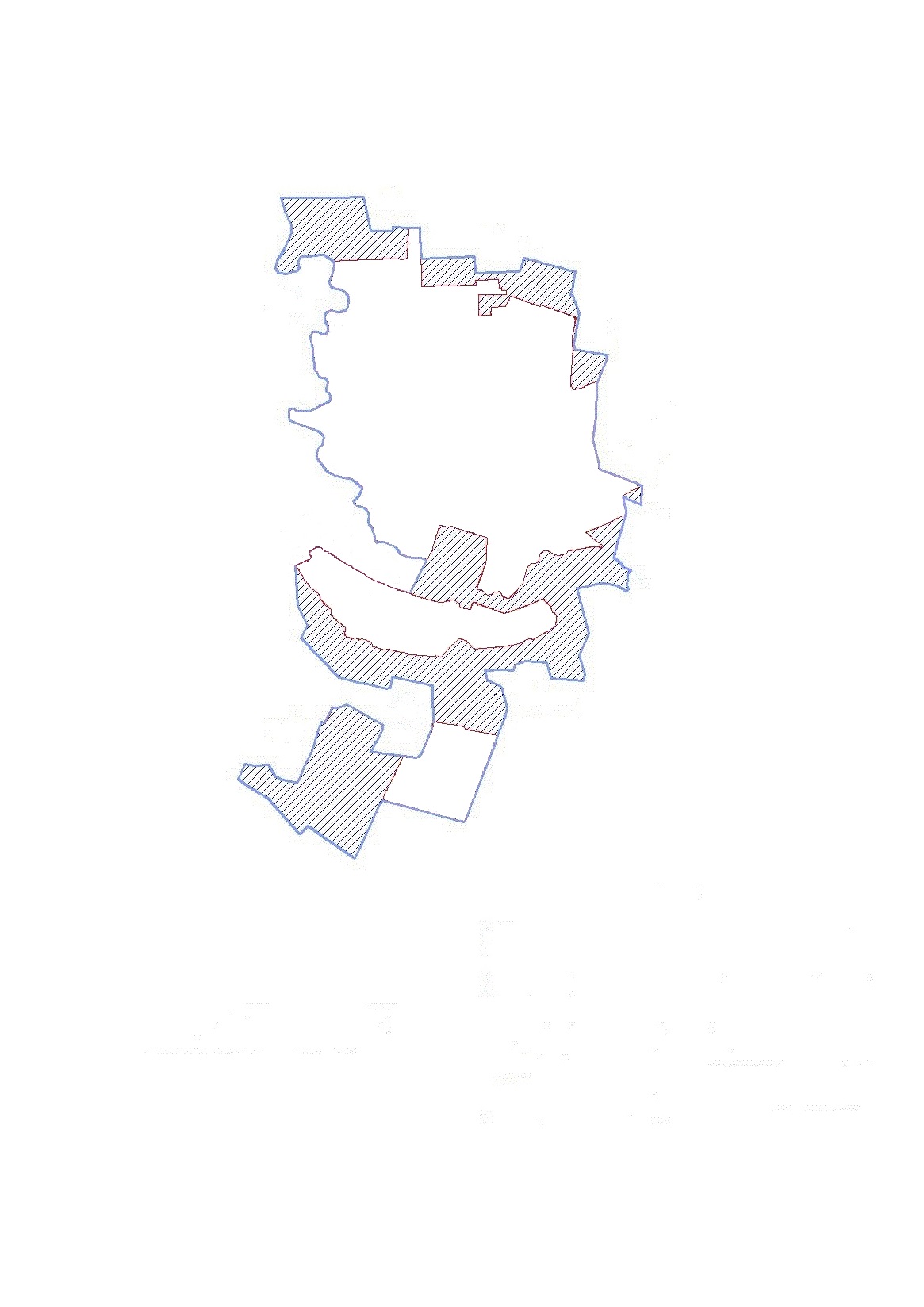 ________________________                                    Опис меж:                            Умовні позначення:                            Умовні позначення:від А до Б  — Долинівська сільська рада Болградського районуіснуюча межа міста Арцизавід Б до В  — Павлівська сільська рада   Болградського районузовнішня межа міста Арциза, яка встановлена постановою Верховної Ради Українивід В до А — Арцизька міська рада Болградського районуземлі, які включено в межі 
міста Арциза